洪水に関する避難確保計画施設名：○○○○○令和○○年○○月（令和○○年○○改正）－　目次　－計画の目的・報告　．．．．．．．．．．．．．．．．．．．．．．．．．．．．．．．．．．．．．．．．．．．．．．．．　1計画の適用範囲　．．．．．．．．．．．．．．．．．．．．．．．．．．．．．．．．．．．．．．．．．．．．．．．．．．　1別紙１　施設周辺の避難経路図　．．．．．．．．．．．．．．．．．．．．．．．．．．．．．．．．．．．．　2防災体制　．．．．．．．．．．．．．．．．．．．．．．．．．．．．．．．．．．．．．．．．．．．．．．．．．．．．．．．．　3情報収集及び伝達　．．．．．．．．．．．．．．．．．．．．．．．．．．．．．．．．．．．．．．．．．．．．．．．．　4避難誘導　．．．．．．．．．．．．．．．．．．．．．．．．．．．．．．．．．．．．．．．．．．．．．．．．．．．．．．．．　6避難の確保を図るための施設の整備　．．．．．．．．．．．．．．．．．．．．．．．．．．．．．．．．　7防災教育及び訓練の実施　．．．．．．．．．．．．．．．．．．．．．．．．．．．．．．．．．．．．．．．．．．　8自衛水防組織の業務に関する事項(自衛水防組織を設置する場合)　．．．．．．　9別添１　自衛水防組織活動要領(案)　．．．．．．．．．．．．．．．．．．．．．．．．．．．．．．．　10別表１　「自衛水防組織の編成と任務」　．．．．．．．．．．．．．．．．．．．．．．．．．．．　11別表２　「自衛水防組織装備品リスト」　．．．．．．．．．．．．．．．．．．．．．．．．．．．　11【別紙資料】防災教育及び訓練の年間計画作成例　．．．．．．．．．．．．．．．．．．．．．．．．．．．．．．．　12施設利用者緊急連絡先一覧表　．．．．．．．．．．．．．．．．．．．．．．．．．．．．．．．．．．．．．　13緊急連絡網　．．．．．．．．．．．．．．．．．．．．．．．．．．．．．．．．．．．．．．．．．．．．．．．．．．．．．　14外部機関等への緊急連絡先一覧表　．．．．．．．．．．．．．．．．．．．．．．．．．．．．．．．．．　14対応別避難誘導方法一覧表　．．．．．．．．．．．．．．．．．．．．．．．．．．．．．．．．．．．．．．．　15防災体制一覧表　．．．．．．．．．．．．．．．．．．．．．．．．．．．．．．．．．．．．．．．．．．．．．．．．．　161. 計画の目的・報告《記載例》この計画は、水防法第１５条の３第１項に基づくものであり、本施設の利用者の洪水時の円滑かつ迅速な避難の確保を図ることを目的とする。計画を作成及び必要に応じて見直し、修正したときは、水防法第１５条の３第２項に基づき、遅滞なく、当該計画を玖珠町長へ報告する。2．計画の適用範囲《記載例》この計画は、本施設に勤務又は利用する全ての者に適用するものとする。【施設の状況】【施設周辺の危険箇所】【別紙１　施設周辺の避難経路図】　洪水時の避難場所は、ハザードマップの浸水想定区域及び浸水深から、以下の場所とする。※経路図に時間・手段・道中の危険箇所などを記入し、実効性を高めること！！3．防災体制《記載例》○○川、□□川【防災体制確立の判断時期及び役割分担】以下のいずれかに該当する場合以下のいずれかに該当する場合以下のいずれかに該当する場合レベル２　注意体制・災害モードへ気持ちを切り替える。・気象情報等の収集を行う。　　　　　↓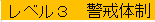 ・避難場所へ避難する準備を行う。・要配慮者の避難誘導を行う。　　　　　↓レベル４　非常体制・施設全体の避難誘導を開始する。4．情報収集及び伝達《記載例》情報収集収集する主な情報及び収集方法は、以下のとおりとする。停電時は、ラジオ、タブレット、携帯電話を活用して情報を収集するものとし、これに備えて、乾電池、バッテリー等を備蓄する。提供される情報に加えて、雨の降り方、施設周辺の水路や道路の状況、斜面に危険な前兆が無いか等、施設内から確認を行う。情報伝達「施設内緊急連絡網」に基づき、また館内放送や掲示板を用いて、体制の確立状況、気象情報、洪水予報等の情報を施設内関係者間で共有する。避難にあたっては、避難開始を館内放送等で、「これより（どこへ）、（どうやって）避難を開始します。」と、職員及び利用者に周知する。また家族（保護者）及び玖珠町役場へも避難開始と完了時に連絡する。町への連絡先は以下とする。【時間外、休日の場合】　玖珠町役場　　　　　　　　　　　　　電話：0973-72-1111（代表）FAX：0973-72-0810【平日（時間内）の場合】　※下記のいずれかを選択　玖珠町役場　基地・防災対策課　　　　電話：0973-72-1891福祉保険課　　　　電話：0973-72-1115子育て健康支援課　電話：0973-72-2022玖珠町教育委員会（教育政策課）　　　電話：0973-72-11640973-72-7150玖珠町内における洪水予報河川及び水位周知河川の水位情報避難を判断する洪水予報河川※１及び水位周知河川※２の水位情報については、下記のとおりとする。※１　洪水予報河川水位等の予測が技術的に可能な流域面積が大きい河川※２　水位周知河川流域面積が小さく洪水予報を行う時間的余裕がない河川5．避難誘導《記載例》避難誘導については、次のとおり行う。避難場所避難場所は下表のとおりとする。また、悪天候の中の避難や、夜間の避難は危険も伴うことから、施設における想定浸水深が浅く、建物が堅牢で家屋倒壊のおそれがない場合、屋内安全確保をはかるものとする。その場合は、備蓄物資を用意する。避難経路避難場所までの避難経路については、別紙１「避難経路図」のとおりとする。避難誘導方法避難場所までの移動距離及び移動手段は、以下のとおりとする。6．避難の確保を図るための施設の整備《記載例》情報収集・伝達及び避難誘導の際に使用する施設及び資器材については、下表【避難確保資器材等一覧】に示すとおりである。これらの資器材等については、日頃からその維持管理に努めるものとする。【避難確保資器材等一覧】7．防災教育及び訓練の実施《記載例》防災教育毎年４月に新規採用の従業員を対象に研修を実施する。水害の危険性や警戒避難体制に関する事項について研修を行い、情報伝達や自主避難の重要性を理解するよう努める。なお、研修は訓練と合わせて実施する計画を基本とし、その主な内容は以下のとおりとする。情報伝達・伝達体制避難判断及び避難誘導本避難確保計画の周知避難訓練毎年５月に全従業員を対象として情報収集・伝達及び避難誘導に関する訓練を実施する。また、全職員を対象に、机上訓練を含め水害に対する避難確保計画の内容を把握するよう努める。訓練内容情報伝達・伝達体制避難判断及び避難誘導8．自衛水防組織の業務に関する事項（自衛水防組織を設置する場合）《記載例》別添「自衛水防組織活動要領」に基づき自衛水防組織を設置する。自衛水防組織においては、以下のとおり訓練を実施するものとする。毎年４月に新たに自衛水防組織の構成員となった従業員を対象として研修を実施する。毎年５月に行う全従業員を対象とした訓練に先立って、自衛水防組織の全構成員を対象として情報収集・伝達及び避難誘導に関する訓練を実施する。自衛水防組織を設置または変更したときは、水防法第１５条の３第２項に基づき、遅滞なく、当該計画を玖珠町長へ報告する。別添１　自衛水防組織活動要領(案)（自衛水防組織の編成）第１条　管理権限者は、洪水時において避難確保計画に基づく円滑かつ迅速な避難を確保するため、自衛水防組織を編成するものとする。２　自衛水防組織には、統括管理者を置く。（１）統括管理者は、管理権限者の命を受け、自衛水防組織の機能が有効に発揮できるよう組織を統括する。（２）統括管理者は、洪水時における避難行動について、その指揮、命令、監督等一切の権限を有する。３　管理権限者は、統括管理者の代行者を定め、当該代行者に対し、統括管理者の任務を代行するために必要な指揮、命令、監督等の権限を付与する。４　自衛水防組織に、班を置く。(１)　班は、総括・情報班及び避難誘導班とし、各班に班長を置く。(２)　各班の任務は、別表１に掲げる任務とする。(３)　○○○○（最低限、通信設備を有するものとする）を自衛水防組織の活動拠点とし、○○○○勤務員及び各班の班長を自衛水防組織の中核として配置する（自衛水防組織の運用）第４条　管理権限者は、従業員の勤務体制（シフト）も考慮した組織編成に努め、必要な人員の確保及び従業員等に割り当てた任務の周知徹底を図るものとする。２　特に、休日・夜間も施設内に利用者が滞在する施設にあって、休日・夜間に在館する従業員等のみによっては十分な体制を確保することが難しい場合は、管理権限者は、近隣在住の従業員等の非常参集も考慮して組織編成に努めるものとする。３　管理権限者は、災害等の応急活動のため緊急連絡網や従業員等の非常参集計画を定めるものとする。（自衛水防組織の装備）第５条　管理権限者は、自衛水防組織に必要な装備品を整備するとともに、適正な維持管理に努めなければならない。(１)　自衛水防組織の装備品は、別表２「自衛水防組織装備品リスト」のとおりとする。(２)　自衛水防組織の装備品については、統括管理者が防災センターに保管し、必要な点検を行うとともに点検結果を記録保管し、常時使用できる状態で維持管理する。（自衛水防組織の活動）第６条　自衛水防組織の各班は、避難確保計画に基づき情報収集及び避難誘導等の活動を行うものとする。別表1　「自衛水防組織の編成と任務」別表２　「自衛水防組織装備品リスト」■防災教育及び訓練の年間計画作成例■施設利用者緊急連絡先一覧表《記入例（既存のものがあればそれを活用）》■緊急連絡網《記入例（既存のものがあればそれを活用）》↓↓　　　　　　　　　　　↓　　　　　　　　　　　↓　　　　　　　　　　↓↓　　　　　　　　　　　↓　　　　　　　　　　　↓　　　　　　　　　　↓↓　　　　　　　　　　　↓　　　　　　　　　　　↓　　　　　　　　　　↓↓　　　　　　　　　　　↓　　　　　　　　　　　↓　　　　　　　　　　↓■外部機関等への緊急連絡先一覧表《記入例（既存のものがあればそれを活用）》■対応別避難誘導方法一覧表《記入例（既存のものがあればそれを活用）》【対応内容※】【対応内容別集計表】■防災体制一覧表《記入例（既存のものがあればそれを活用）》人数人数人数人数昼間・夜間昼間・夜間休日休日利用者施設職員利用者施設職員昼間○名昼間○名休日○名休日○名夜間○名夜間○名休日○名休日○名洪水(例)想定最大規模の降雨により0,5～3,0mの浸水想定洪水(例)避難経路に沿う水路がオーバーフローするその他(例)河岸浸食により施設一部が倒壊の恐れあり避難経路図第１避難場所○○小学校第２避難場所（予備）○○公民館第３避難場所（予備）○○○○○収集する情報収集方法気象情報テレビ、ラジオ、インターネット（気象庁ホームページ）等水位到達情報・洪水予報インターネット（大分県雨量水位観測情報、国土交通省「川の防災情報」）等避難情報(避難指示等)防災行政無線、テレビ、ラジオ、インターネット（気象庁ホームページ）、県民安全・安心メール、緊急速報メール、玖珠町ホームページ等河川名水 防 団待機水位氾濫注意水位避難判断水位氾濫危険水位(危険水位)玖珠川 ※２２．４４．０５．４６．１森　川 ※２２．１３．２３．６４．５名称移動距離移動手段所用時間(目安)第１避難場所○○小学校○ｍ徒歩　○分車両　○台で○分第２避難場所○○公民館○ｍ徒歩　○分車両　○台で○分第３避難場所○○公園○ｍ徒歩　○分車両　○台で○分屋内安全確保○棟○階以上活動の区分備蓄品情報収集・伝達□テレビ　□ラジオ　□タブレット　□ファックス　□携帯電話□懐中電灯　□電池　□携帯電話用バッテリー避難誘導□名簿（従業員、利用者等）　□案内旗　□タブレット　□携帯電話□懐中電灯　□携帯用拡声器　□電池式照明器具　□電池□携帯電話バッテリー　□ライフジャケット　□蛍光塗料施設内の一時避難□水（１人あたり○ℓ）　□食料（１人あたり○食分）□寝具　□防寒具高齢者□おむつ・おしりふき障がい者□常備薬乳幼児□おむつ・おしりふき　□おやつ　□おんぶひもその他□ウェットティッシュ　□ゴミ袋　□タオル　□発電機□（　　　　　　　　　　　　　　　　　　　　　　　　　　　　　）浸水を防ぐための対策□土のう　□止水板　□その他（　　　　　　　　　　　　　　　　　　　　　　　　　）総括・情報班役職及び氏名任　務総括・情報班班長　○○○○班員○名　○○○○・・・自衛水防活動の指揮統制、状況の把握、情報内容の記録館内放送等による避難の呼び掛け洪水予報等の情報の収集関係者及び関係機関との連絡避難誘導班役職及び氏名任　務避難誘導班班長　○○○○班員○名　○○○○・・・避難誘導の実施未避難者、要救助者の確認任務装備品総括・情報班名簿（従業員、利用者等）情報収集及び伝達機器（ラジオ、タブレット、トランシーバー、携帯電話等）照明器具（懐中電灯、投光機等）避難誘導班名簿（従業員、利用者等）誘導の標識（案内旗等）情報収集及び伝達機器（タブレット、トランシーバー、携帯電話等）懐中電灯携帯用拡声器誘導用ライフジャケット蛍光塗料施設利用者施設利用者施設利用者施設利用者施設利用者緊急連絡先緊急連絡先緊急連絡先緊急連絡先その他（緊急搬送先等）№氏名年齢性別住所氏名続柄電話番号住所その他（緊急搬送先等）1234567891011121314151617181920氏名連絡先（電話番号）氏名氏名氏名氏名連絡先（電話番号）連絡先（電話番号）連絡先（電話番号）連絡先（電話番号）氏名氏名氏名氏名連絡先（電話番号）連絡先（電話番号）連絡先（電話番号）連絡先（電話番号）氏名氏名氏名氏名連絡先（電話番号）連絡先（電話番号）連絡先（電話番号）連絡先（電話番号）氏名氏名氏名氏名連絡先（電話番号）連絡先（電話番号）連絡先（電話番号）連絡先（電話番号）氏名氏名氏名氏名連絡先（電話番号）連絡先（電話番号）連絡先（電話番号）連絡先（電話番号）連絡先担当部署担当者氏名電話番号連絡可能時間備考避難誘導等の支援者医療機関消防署警察署№対応内容※氏名連絡先移動手段担当者備考1(例)　２玖珠　太郎090-XXXX-XXXX車玖珠　花子家族に避難した旨を連絡済1234567891011121314151617181920避難場所への移動その他の対応1 単独歩行が可能 2 介助が必要 3 車いすを使用4 ストレッチャーや担架が必要 5 その他6 自宅に帰宅 7 医療施設に搬送 8 その他12345678○名○名○名○名○名○名○名○名総括・情報班役職及び氏名任　務総括・情報班班長　○○○○班員○名　○○○○・・・・自衛水防活動の指揮統制、状況の把握、情報内容の記録館内放送等による避難の呼び掛け洪水予報等の情報の収集関係者及び関係機関との連絡避難誘導班役職及び氏名任　務避難誘導班班長　○○○○班員○名　○○○○・・・・避難誘導の実施未避難者、要救助者の確認